家屋新増築申告書 兼 取壊し申告書　　年　　月　　日丹波篠山市長　あて住　所　　　　　　　　　　　　　　　　氏　名　　　　　　　　　　　　　　　 （電話番号　　　　　　　　　　　　　　　）※共有者の場合のみご記入ください住　所　　　　　　　　　　　　　　　　氏　名　　　　　　　　　　　　 　　　 （電話番号　　　　　　　　　　　　　　　）次のとおり申告します。◎新築された家屋についてご記入ください※印については記入しないでください◎取壊しされた家屋についてご記入ください※印については記入しないでください記入にあたっては、課税明細書を参考にしてください◎取壊し家屋の配置図（現況略図）家屋の所在地丹波篠山市丹波篠山市丹波篠山市丹波篠山市丹波篠山市丹波篠山市家屋の種類居宅　倉庫　物置　車庫　作業場　事務所　店舗　共同住宅　その他（　　 　　 ）居宅　倉庫　物置　車庫　作業場　事務所　店舗　共同住宅　その他（　　 　　 ）居宅　倉庫　物置　車庫　作業場　事務所　店舗　共同住宅　その他（　　 　　 ）居宅　倉庫　物置　車庫　作業場　事務所　店舗　共同住宅　その他（　　 　　 ）居宅　倉庫　物置　車庫　作業場　事務所　店舗　共同住宅　その他（　　 　　 ）居宅　倉庫　物置　車庫　作業場　事務所　店舗　共同住宅　その他（　　 　　 ）家屋の構造（　　　　　　　造　）　（　　　　　　　葺　）　（　　　　　　階建　）（　　　　　　　造　）　（　　　　　　　葺　）　（　　　　　　階建　）（　　　　　　　造　）　（　　　　　　　葺　）　（　　　　　　階建　）（　　　　　　　造　）　（　　　　　　　葺　）　（　　　　　　階建　）（　　　　　　　造　）　（　　　　　　　葺　）　（　　　　　　階建　）（　　　　　　　造　）　（　　　　　　　葺　）　（　　　　　　階建　）家屋の面積１階．　㎡１階以外．　㎡計．　㎡家屋の価格施工業者名完成年月日　　　　年　　月　　日　　　　年　　月　　日事由事由新築　・　増築新築　・　増築登記年月日　　　　年　　月　　日　　　　年　　月　　日家屋番号家屋番号※処理年月日　　　　年　　月　　日　　　　年　　月　　日※入力※入力所有者氏名※納税義務者コード※納税義務者コード家屋の所在地丹波篠山市丹波篠山市※物件番号※物件番号家屋の種類居宅　倉庫　物置　車庫　作業場　事務所　店舗　共同住宅　その他（　　 　　 ）居宅　倉庫　物置　車庫　作業場　事務所　店舗　共同住宅　その他（　　 　　 ）居宅　倉庫　物置　車庫　作業場　事務所　店舗　共同住宅　その他（　　 　　 ）居宅　倉庫　物置　車庫　作業場　事務所　店舗　共同住宅　その他（　　 　　 ）居宅　倉庫　物置　車庫　作業場　事務所　店舗　共同住宅　その他（　　 　　 ）家屋の構造（　　　　　　　造）　（　　　　　　　葺）　（　　　　　　階建）（　　　　　　　造）　（　　　　　　　葺）　（　　　　　　階建）（　　　　　　　造）　（　　　　　　　葺）　（　　　　　　階建）（　　　　　　　造）　（　　　　　　　葺）　（　　　　　　階建）（　　　　　　　造）　（　　　　　　　葺）　（　　　　　　階建）（　　　　　　　造）　（　　　　　　　葺）　（　　　　　　階建）（　　　　　　　造）　（　　　　　　　葺）　（　　　　　　階建）（　　　　　　　造）　（　　　　　　　葺）　（　　　　　　階建）（　　　　　　　造）　（　　　　　　　葺）　（　　　　　　階建）（　　　　　　　造）　（　　　　　　　葺）　（　　　　　　階建）（　　　　　　　造）　（　　　　　　　葺）　（　　　　　　階建）（　　　　　　　造）　（　　　　　　　葺）　（　　　　　　階建）（　　　　　　　造）　（　　　　　　　葺）　（　　　　　　階建）（　　　　　　　造）　（　　　　　　　葺）　（　　　　　　階建）（　　　　　　　造）　（　　　　　　　葺）　（　　　　　　階建）家屋の延床面積．　 ㎡．　 ㎡．　 ㎡内取壊し面積内取壊し面積．　 ㎡．　 ㎡．　 ㎡．　 ㎡．　 ㎡．　 ㎡取壊し年月日　　　　年　　月　　日家屋番号家屋番号※現況確認年月日　　　　年　　月　　日※確認者※確認者※処理年月日　　　　年　　月　　日※入力※入力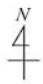 